Name: __________________________			Date: _______________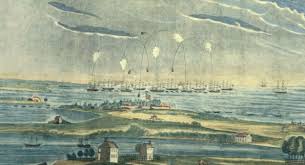 Title: ______________________________________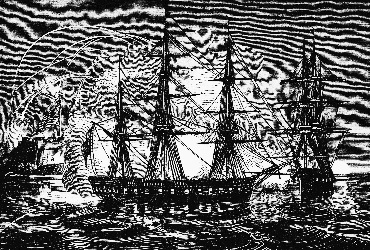 I stood and watched the Battle at Fort McHenry.It was _______________________.                          (adjective)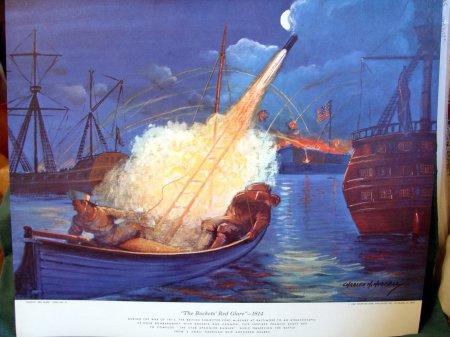 The bombs were in the ________________. 				(noun—place)			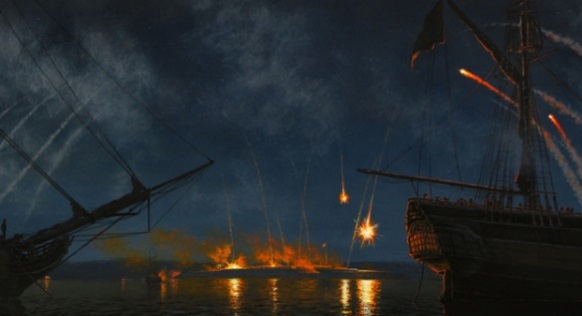 It sounded ____________________.	            	(adjective)I saw ___________________.	    (plural noun)                      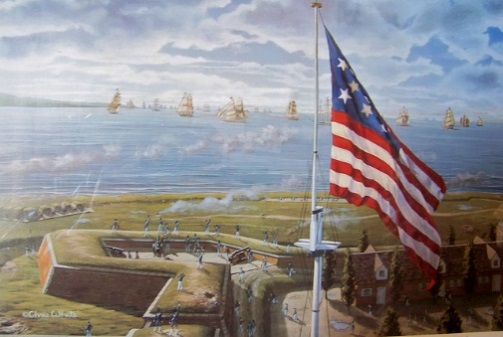 The air smelled like ________________________.                                                         (noun)I watched for 25 hours! At the end of the battle, I finally saw the flag… Our flag was ______________________ and _______________________.			(adjective)				(adjective)At the Battle of Fort McHenry, this is what happened: